Схема №28 Границ прилегающих территорийШкола искусств (художественная школа)Забайкальский край, Карымский район, пгт.Дарасун, улица Калинина 14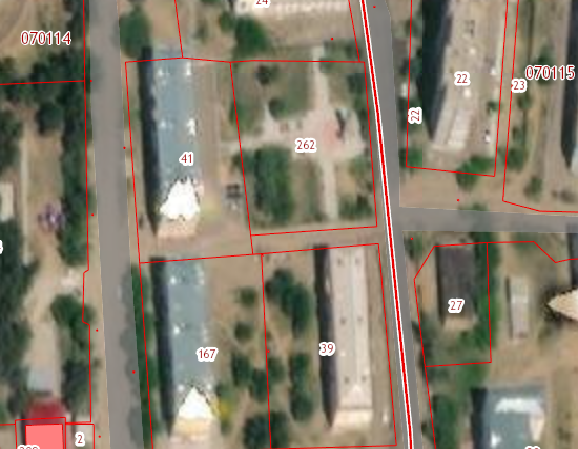 